  1.  Check service information for the specified procedures to follow when disabling an 	     airbag system.  Check all that apply.		  Disconnect the negative battery cable.		  Remove the airbag fuse.		  Disconnect the electrical connector(s)		  Other (describe) _______________________________________________  2.  Check service information for the specified procedure to follow when removing and 	     replacing the steering wheel.  Describe the recommended procedures.		__________________________________________________________________		__________________________________________________________________  3.  Describe the specified method to center the airbag system clockspring.		__________________________________________________________________		__________________________________________________________________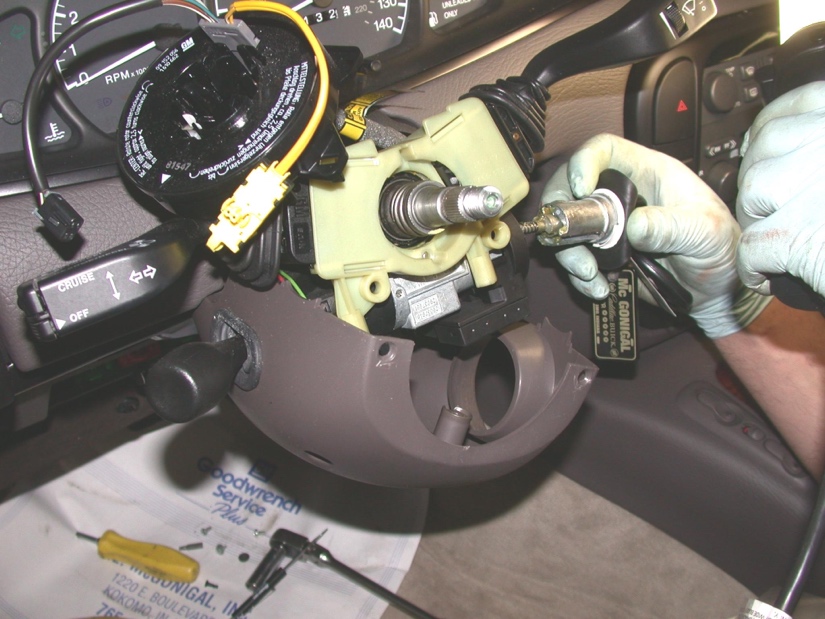 